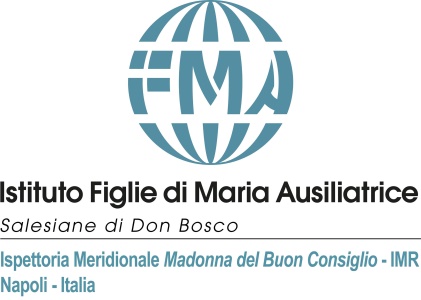 SCHEDA DI ISCRIZIONE CONTEST“È TEMPO DI GRAZIE”Cognome________________________________Nome_________________________________Età_________________________Casa di appartenenza_________________________________Eventuali altri componentiCognome e nome, età:1.2.3.…Autorizzo il trattamento dei miei dati personali e del materiale da me prodotto per i fini descritti nel Regolamento del Concorso di cui ho preso visione e che accetto.Luogo, data                                                                        Firma di ogni partecipante				__________________________________				__________________________________				__________________________________				__________________________________N.B. Per partecipanti minorenni la firma del consenso deve essere posta da un genitore.